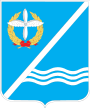 Совет Качинского муниципального округа города СевастополяРЕШЕНИЕ  № 1 / 1«Об  избрании состава счетной  комиссии   на  период   проведения  1 сессии  Совета  Качинского  муниципального  округа  II созыва, для проведения тайного голосования».      Заслушав и обсудив информацию ведущего заседание Совета Качинского муниципального округа «Об  избрании состава счетной  комиссии   на  период   проведения  1 сессии  Совета  Качинского  муниципального  округа  II созыва, для проведения тайного голосования»  на основании  Федерального Закона от 06.10.2003 № 131-ФЗ "Об общих принципах организации местного самоуправления в Российской Федерации", Регламента  Совета Качинского муниципального округа, утвержденного решением Совета Качинского муниципального округа от 02.07.2015  № 23,  Совет Качинского муниципального округаРЕШИЛ:1.   Избрать  счетную комиссию  Совета Качинского муниципального округа  на  период  проведения первой сессии  Совета  Качинского  муниципального  округа второго  созыва,  для проведения тайного голосования  составе  четырех человек:1.  Председатель счетной комиссии -  Натяжко О.М.2.  Секретарь счетной комиссии -  Добровольская В.Ф.   3.  Член счетной комиссии  -  Беляева И.Н.                                                                                                                            4. Член счетной  комиссии  - Рутенко Г.В.                                                                                                                           II созывI сессия2014 - 2016 гг.5 октября 2016 годапгт. КачаПредседательствующий  на первом  заседании  СоветаКачинского муниципального округавторого созываН.М. Герасим